        E- Tender No.: SGEL/CHQ/CONTRACTS/MODULES-ICB/2024-	Online bids (E-tender) on International Competitive Bidding (ICB) are invited on behalf of SJVN Green Energy Limited for “MANUFACTURE AND SUPPLY OF SOLAR PV MODULES OF TOTAL 1960 MWP CAPACITY FOR SOLAR POWER PROJECTS TO BE INSTALLED IN VARIOUS STATES OF INDIA.”For details, visit websites: - https://www.bharat-electronictender.com, www.eprocure.gov.in and www.sjvn.nic.in. Last date for bid submission is 05.03.2024 (Time: 13:00 Hrs).Amendment(s), if any, shall be issued on websites only.DGM (Contracts)SJVN Green Energy LimitedCorporate Headquarters, Shakti SadanShanan, Shimla (H.P)Email- contracts.sgel@sjvn.nic.in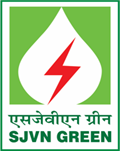 